Филиал Муниципального автономного общеобразовательного учреждения «Прииртышская средняя общеобразовательная школа»-«Полуяновская средняя общеобразовательная школа»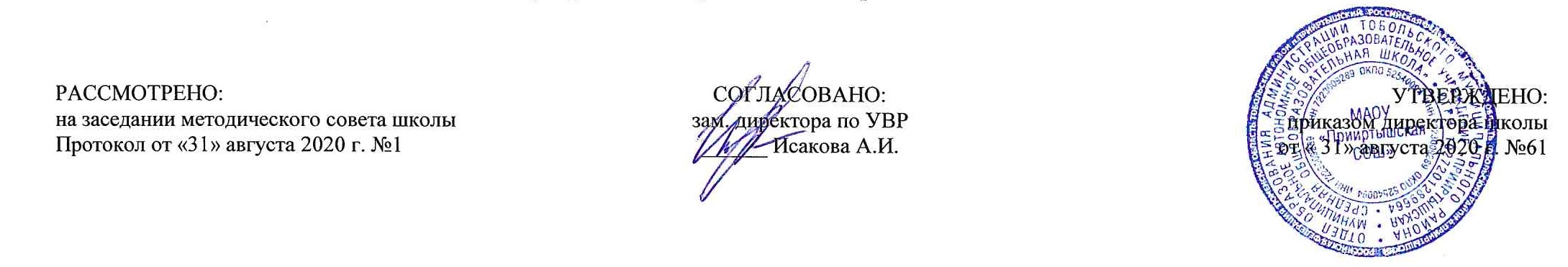 РАБОЧАЯ ПРОГРАММАпо предмету «литературное чтение на родном (татарском) языке»для 4 классана 2020-2021 учебный годПланирование составлено в соответствиис  ФГОС НОО                                                                                                              Составитель           программы: учитель родной литературывысшей квалификационной категории Таштимирова Луиза Валиулловнад.Полуянова2020 годПланируемые результаты освоения предмета «Литературное чтение на родном языке»Предметные результаты:1) понимание родной литературы как одной из основных национально-культурных ценностей народа, как особого способа познания жизни, как явления национальной и мировой культуры, средства сохранения и передачи нравственных ценностей и традиций;2) осознание значимости чтения на родном языке для личного развития; формирование представлений о мире, национальной истории и культуре, первоначальных этических представлений, понятий о добре и зле, нравственности; формирование потребности в систематическом чтении на родном языке как средстве познания себя и мира; обеспечение культурной самоидентификации;3) использование разных видов чтения (ознакомительное, изучающее, выборочное, поисковое); умение осознанно воспринимать и оценивать содержание и специфику различных текстов, участвовать в их обсуждении, давать и обосновывать нравственную оценку поступков героев;4) достижение необходимого для продолжения образования уровня читательской компетентности, общего речевого развития, то есть овладение техникой чтения вслух и про себя, элементарными приемами интерпретации, анализа и преобразования художественных, научно-популярных и учебных текстов с использованием элементарных литературоведческих понятий;5) осознание коммуникативно-эстетических возможностей родного языка на основе изучения выдающихся произведений культуры своего народа, умение самостоятельно выбирать интересующую литературу; пользоваться справочными источниками для понимания и получения дополнительной информации. В результате изучения литературного чтения на татарском языкеВыпускник научится   воспринимать на слух художественное произведение, определять произведенное им впечатление;читать вслух осмысленно, передавая нужную интонацию;пересказывать произведение кратко, выборочно, используя соответствующую лексику;объяснять смысл названия произведения, связь его с содержанием;вычленять фрагменты текста, нужные для ответа на поставленные вопросы;объяснять действия персонажей;сравнивать героев разных произведений;ставить вопросы к тексту.Выпускник получит возможность научиться: соблюдать основные правила речевого поведения в повседневной жизни; замечать в речи слова, значения которых ученику неизвестны, спрашивать о них, находить в толковом словаре учебника; в соответствии с литературными нормами произносить слова, помещённые в словарь учебника «Как правильноговорить?»; использовать знание алфавита для поиска слов в словарях учебника; фиксировать звуковой состав слов с помощью элементарной транскрипции («звуковых значков»); читать записи, сделанные «значками звуков», и осознанно «переводить» их в буквенные;различать деловые сообщения и словесные картинки; формулировать, о чём и что в них говорится; создавать устные воспоминания на заданную тему о событиях своей жизни и выразительно их рассказывать; использовать записки в общении со сверстниками, с близкими, писать им короткие поздравления. Содержание предмета «Литературное чтение на родном языке»Устное народное творчество -1 час, Сказки и мифы- 1 час, Сказка «Летучий корабль»- 1 час, «Хозяйка ветров»-1 час.Миф «Воробей и солнце» - 1 час, Баеты. «Сак- Сок» - 1 час, Басни. - 1 час, И.Крылов «Ворона и лисица» - 1 час, М.Гафури «Стрекоза и муравей» - 1 час, Природа в произведениях знаменитых писателей и поэтов- 1 час, Г.Тукай. Жизнь и творчество. - 1 час, «Луна и солнце» - 1 час, «Шурале» - 1 час, Внеклассное чтение- 1 час. «Дождь» М.Джалиль- 1 час,  Внеклассное чтение «Река» М.Джалиль- 1 час., Урок развития речи- 1 час, Сочинение по картине Федора Васильева «Перед дождем» - 1 час., Зима. «Зимний лес» Гарафи Хасанов- 1 час,«Самая счастливая ночь» Фанис Яруллин- 1 час, «Давайте беречь нашу землю» Сания Ахметжанова- 1 час, Детские писатели и поэты- 1 час, Ш.Галиев «Соседские яблоки» - 1 час, «Мой брат учит стихи» Ш.Галиев. - 1 час, «Новый вид спорта» Р.Минуллин. - 1 час, Внеклассное чтение «Какая птица?» Хакимжан Халиков- 1 час, «Варежки» Ф.Яруллин. - 1 час, Урок развития речи, Сочинение по картине Ф.Х.Якупова «Лето матери» - 1 час, Спешите делать добро! - 1 час, «Голубь и мальчик» Роза Хафизова- 1 час, «Друзья» Сарвар Адхамова- 1 час, «Скрипучие ботинки» Даржия Аппакова- 1 час, «Бедный Федя» М.Зощенко- 1 час, Урок развития речи. Сочинение по картине И.В.Рафикова «Военные годы» - 1 час, «Хитрая коза» Набира Гыйматдинова- 1 час, «Видно издалека» Виктор Голявкин- 1 час, Внеклассное чтение. Татарские народные сказки- 1 час, Детские зарубежные писатели- 1 час, «Стойкий оловянный солдатик» Г.Х.Андерсен- 1 час, «Золушка» Ш.Пьерро- 1 час, «Приключения Гулливера» Джонотан Свифт- 1 час, Пьеса «Шурале малае» Лабиб Лерон- 1 час, Повторение пройденного. Обобщение. - 1 час,Рекомендации на лето. - 1 часТематическое планирование№п/пРазделы, темыКоличествочасов№п/пРазделы, темыРабочая программа1Устное народное творчествоСказки и мифы.12Сказка «Летучий корабль», «Хозяйка ветров».13Миф «Воробей и солнце»14Баеты. «Сак- Сок»15Басни. И.Крылов «Ворона и лисица»16М.Гафури «Стрекоза и муравей»17Природа в произведениях знаменитых писателей и поэтовГ.Тукай. Жизнь и творчество. «Луна и солнце»18«Шурале»19Внеклассное чтение. «Дождь» М.Джалиль.10Внеклассное чтение «Река» М.Джалиль.111Урок развития речи Сочинение по картине Федора Васильева «Перед дождем».112Зима. «Зимний лес» Гарафи Хасанов113«Самая счастливая ночь» Фанис Яруллин114«Давайте беречь нашу землю» Сания Ахметжанова115Детские писатели и поэтыШ.Галиев «Соседские яблоки»116«Мой брат учит стихи» Ш.Галиев.117«Новый вид спорта» Р.Минуллин.118Внеклассное чтение «Какая птица?» Хакимжан Халиков119«Варежки» Ф.Яруллин.20Урок развития речиСочинение по картине Ф.Х.Якупова «Лето матери»121Спешите делать добро!«Голубь и мальчик» Роза Хафизова122«Друзья» Сарвар Адхамова123«Скрипучие ботинки» Даржия Аппакова124«Бедный Федя» М.Зощенко125Урок развития речи. Сочинение по картине И.В.Рафикова «Военные годы»126«Хитрая коза» Набира Гыйматдинова127«Видно издалека» Виктор Голявкин128Внеклассное чтение. Татарские народные сказки129Детские зарубежные писатели30«Стойкий оловянный солдатик» Г.Х.Андерсен131«Золушка» Ш.Пьерро132«Приключения Гулливера» Джонотан Свифт133Пьеса «Шурале малае» Лабиб Лерон134Повторение пройденного. Обобщение.Рекомендации на лето.1Итого:1 четверть2 четверть3 четверть4 четвертьгод8810834